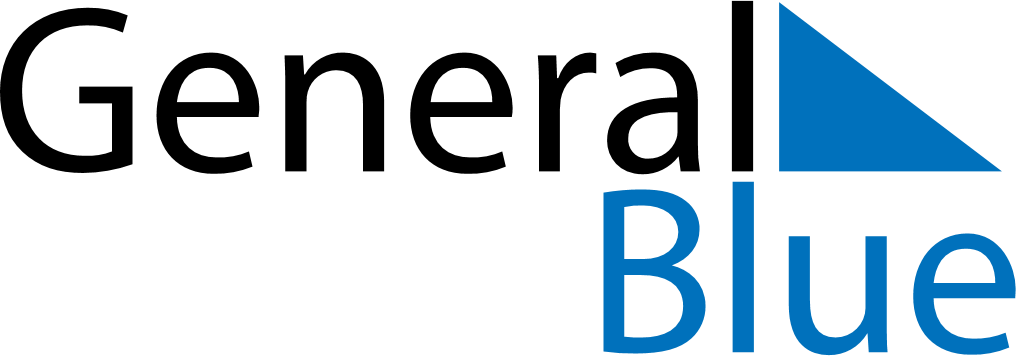 June 2025June 2025June 2025June 2025June 2025June 2025ArubaArubaArubaArubaArubaArubaSundayMondayTuesdayWednesdayThursdayFridaySaturday12345678910111213141516171819202122232425262728Dera Gai2930NOTES